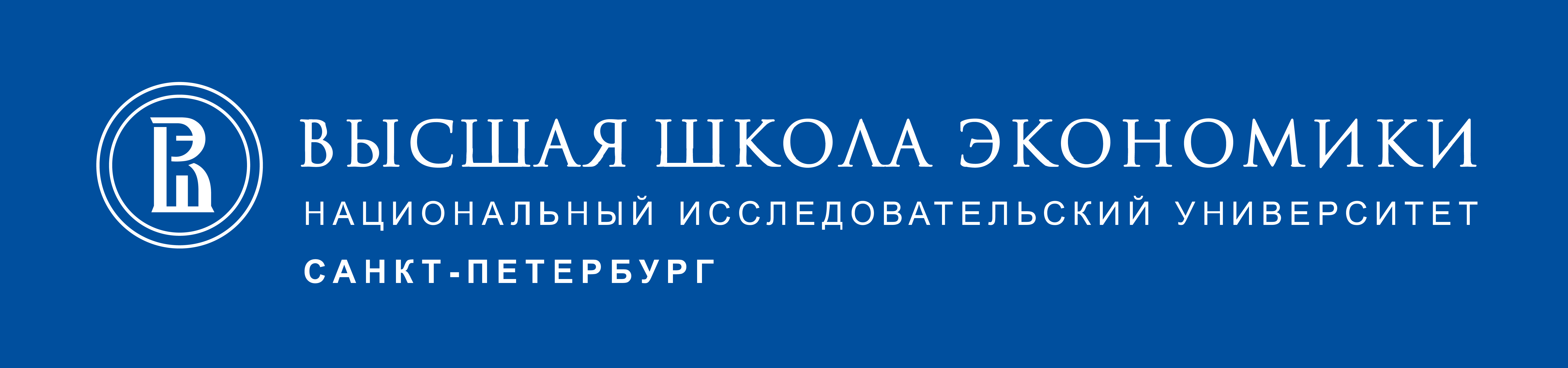 Стоимость семинара 22-23 мая 2017 года*все цены указаны за 1 человекаВ стоимость входит полный пансион на время семинара.Оплата дополнительных суток проживания производится отдельно в кассу УЦПР:- при одноместном размещении – 3 000 рублей в сутки;- при двухместном размещении – 2 000 рублей в сутки.Организация повышения квалификацииОрганизация повышения квалификацииОрганизация повышения квалификацииа) при одноместном размещении  23 000 руб.в т.ч. НДС 18%  3508,47 рублейв) при двухместном размещении21 000 руб.в т.ч. НДС 18% 3203,39 рублейг) без проживания16 000 руб.в т.ч. НДС 18% 2440,68 рублей